RICHIESTA DI AVVIO DELLA MEDIAZIONETelefono +39 0422 128 4639 - Mobile +39 375 77 97 677 - Telefax +39 0421 1701085
email: procedimenti@mediazionenordest.it - pec: mediazionenordest@pec.it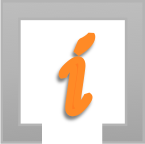 Parte Istante(in caso di più Istanti indicare intestatario fattura e utilizzare il modulo G allegato)Il/la Sottoscritto/a PERSONA FISICACognome e Nome      	
(di cui si allega documento d’identità)nato/a a      		Codice Fiscale	     il      	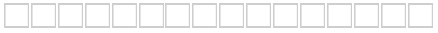  PERSONA GIURIDICAIntestazione      	Partita IVA	     	Codice Fiscale	     	Codice SDI per fatturazione elettronica	     rappresentata da           	  in qualità di       	
(di cui si allega documento d’identità ed eventuale procura)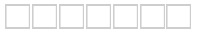 residenza/sede legaleindirizzo      	c.a.p. 	     	 comune      	 provincia 	    	telefono      	 mobile      	 telefax      	e-mail      	 p.e.c.      	assistito/a da     	
(di cui si allega copia documento d’identità)con domicilio elettivo in      	indirizzo      	c.a.p. 	     	 comune      	 provincia 	    	telefono      	 mobile      	 telefax      	e-mail      	 p.e.c.      	PREMESSOche intende esperire la procedura di mediazione prevista dal D.Lgs. 04/03/2010 n. 28: 	come condizione di procedibilità (ex art. 5 comma 1 D. Lgs. 28/2010) 	come da invito del Giudice (demandata ex art. 5 comma 2 D. Lgs. 28/2010) 	da clausola contrattuale (ex art. 5 comma 5 D. Lgs. 28/2010) 	volontaria (ex art. 2 comma 1 D. Lgs. 28/2010)RICHIEDE l’avvio di una mediazione nei confronti diParte Chiamata(in caso di chiamata di più parti utilizzare il modulo F allegato):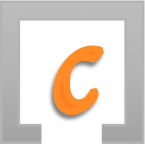 Cognome e Nome / Intestazione      	rappresentato da (per Persone Giuridiche)      	indirizzo      	c.a.p. 	     	 comune      	 provincia 	    	telefono      	 mobile      	 telefax      	e-mail      	 p.e.c.      	Partita IVA	     	 Codice Fiscale	     assistito/a da (se noto)con domicilio elettivo in       	indirizzo      	c.a.p. 	     	 comune      	 provincia 	    	telefono      	 mobile      	 telefax      	e-mail      	 p.e.c.      	oggetto della controversia (breve descrizione di cui si autorizza la comunicazione alle controparti): 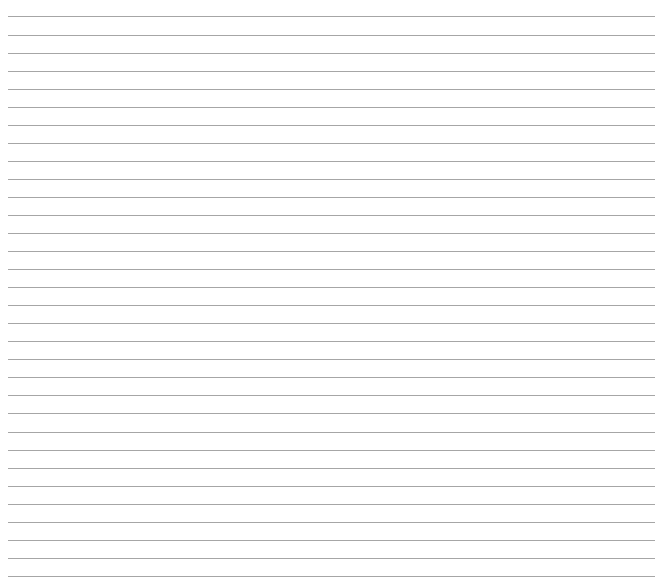 Giudice Territorialmente Competente      	ai fini dell’indennità dovuta a codesto organismo, dichiara che il valore della controversia è: Euro 	     			 indeterminato o indeterminabile(consultare il Regolamento)indicazione diponibilità mediazione telematica ex art. 8bis D. Lgs. 28/2010	      SI	  NO
(N.B.: a conclusione della mediazione le parti procedono alla sottoscrizione mediante firma digitale)indicazione Mediatore e/o luogo preferito per la mediazione(opzionale, consultare il sito www.mediazionenordest.itTANTO PREMESSOl’Istantechiede al Responsabile di codesto Organismo di nominare il Mediatore e di avviare la procedura;dichiara di  ANTICIPARE   NON ANTICIPARE i costi complessivi del procedimento (incluso dunque la quota di indennità a carico delle altre parti), fatta salva la possibilità di una diversa ripartizione delle spese nei successivi accordi;dichiara di conoscere, e di accettare, il Regolamento dell’Organismo ed i relativi allegati pubblicati sul sito www.mediazionenordest.it; dichiara di aver provveduto al pagamento delle spese di avvio (di cui si allega copia) sul conto corrente intestato a 	CMN SAS - Camera di Conciliazione e Mediazione Nordestpresso 	Banca INTESA SANPAOLO
IBAN 	IT79 O 0306 9120 8010 0000 0006 78causale	Spese avvio procedimento «nome e cognome o intestazione del richiedente»importo	€ 80,00 + IVA pari a € 97,60 per controversie con valore lite superiore a 250.000 euro, ovvero 
€ 40,00 + IVA pari a € 48,80 per controversie con valore lite uguale o inferiore a 250.000 euro;prende atto che il trattamento dei dati personali, limitatamente a quanto necessario all’organizzazione ed all’esecuzione del procedimento di mediazione, avverrà ai sensi della  Informativa della quale dichiara di aver preso visione sottoscrivendola; ALLEGA alla presente	A)	i seguenti documenti, aggiuntivi (facoltativi) autorizzando/non autorizzando per ciascuno di essi la comunicazione, anche mediante  rilascio di copie: 1 	     		autorizzo 	non autorizzo 2 	     		autorizzo 	non autorizzo 3 	     		autorizzo 	non autorizzo 4 	     		autorizzo 	non autorizzo 5 	     		autorizzo 	non autorizzo 	B) Copia documento d’identità in corso validità di tutti gli istanti e dell’eventuale assistente; 	C) Ricevuta del bonifico bancario per le spese di avvio del procedimento;	D) Informativa sulla privacy di tutti gli istanti e del legale assistente; 	E) Conferimento del mandato a conciliare (facoltativo);	F) Chiamata in mediazione di più parti (eventuale).	G) Allegato più parti istanti (eventuale).Data 	     		Firma 	~  ~  ~  ~  Ai sensi dell’art. 23 del Codice per la protezione dei dati personali dichiara di aver preso visione dell’informativa sulla privacy pubblicata sul sito www.mediazionenordest.it  (allegata sotto la lettera “D”) ed esprime il consenso, libero ed informato, al trattamento ed alla eventuale comunicazione dei dati personali per le finalità indicate nella predetta informativa.Data 	     		Firma 	SPAZIO RISERVATO ALLA SEGRETERIARichiesta iscritta al n. 	 del Registro degli Affari di Mediazione in data 	INFORMATIVA SULLA PRIVACY(di tutti gli istanti e dell’eventuale assistente)La presente informativa, ha l'obiettivo di rendere noto agli interessati che i trattamenti dei dati, anche di quelli “sensibili”, di loro pertinenza, verranno effettuati nel pieno rispetto delle disposizioni del Dlgs. 196 del 30 giugno 2003 (Codice in materia di protezione dei dati personali) e successive modificazioni e autorizzazioni del Garante per la protezione dei dati personali.  In particolare la Camera di Conciliazione e Mediazione del Nordest tratterà i dati secondo quanto previsto dal Garante per la protezione di dati personali nei provvedimenti del 21 aprile 2011 ‘Autorizzazione al trattamento dei dati a carattere giudiziario correlato all'attività di mediazione finalizzata alla conciliazione delle controversie civili e commerciali’ (Pubblicato sulla Gazzetta Ufficiale n. 101 del 21 aprile 2011) e ‘Autorizzazione al trattamento dei dati sensibili nell'attività di mediazione finalizzata alla conciliazione delle controversie civili e commerciali ‘ (Pubblicato sulla Gazzetta Ufficiale n. 101 del 3 maggio 2011).Ai sensi dell’articolo 13 del D.lgs. n.196/2003, pertanto, Le forniamo le seguenti informazioni: FINALITÀ DEL TRATTAMENTO DEI DATI:I dati da Lei forniti verranno trattati nell'ambito delle attività di erogazione del servizio di mediazione/conciliazione e per le finalità di esecuzione del servizio medesimo nonché, per informare l'interessato in merito ad iniziative o eventi dell’Associazione Camera di Conciliazione e Mediazione del Nordest salvo espressa opposizione dell'interessato, inizialmente o in occasione di successive comunicazioni. LUOGO DEL TRATTAMENTO DEI DATI PERSONALI:I dati sono trattati all'interno dell'Organismo dai collaboratori e dai dipendenti che sono stati designati responsabili e/o incaricati del trattamento e che hanno ricevuto le necessarie ed adeguate informazioni in materia. Il trattamento dei Suoi dati viene effettuato in modo lecito e secondo correttezza, per scopi determinati, espliciti e legittimi, non eccedenti rispetto alle finalità. MODALITÀ DI TRATTAMENTO:Il trattamento sarà effettuato con le seguenti modalità: a mano su cartaceo e/o informatizzato per mezzo di software specifici. Il conferimento dei dati è obbligatorio onde permettere l'erogazione del servizio di mediazione e l’eventuale rifiuto di fornire tali dati potrebbe comportare la mancata o parziale esecuzione del servizio da Lei richiestoci e, quindi, la conseguente mancata prosecuzione del rapporto. SOGGETTI A CUI POTRANNO ESSERE COMUNICATI I DATI:I dati, saranno comunicati esclusivamente a soggetti specificatamente incaricati dal Titolare per lo svolgimento delle  attività inerenti il servizio di mediazione. IL TITOLARE DEL TRATTAMENTO È:CMN SAS - Camera di Conciliazione e Mediazione del Nordest, Via Aldo Moro 47/7B, 30020 Quarto d’Altino (VE). IL RESPONSABILE AL TRATTAMENTO È:Segreteria dell'Organismo. In ogni momento potrà esercitare i Suoi diritti come espressi dall'art. 7 del D.lgs.196/2003, rivolgendosi al titolare del trattamento inviando una e-mail a: info@mediazionenordest.itNome e Cognome / Intestazione      	Data 	     		Firma 	CONFERIMENTO DEL MANDATO A CONCILIARE (facoltativo)(per ciascuna Parte Istante)Il sottoscritto (Mandante)     	,nato/a  a      	 il      	documento di riconoscimento in corso di validità      	 nr.       	(di cui si allega copia), in qualità di      	della      	,con sede in      	indirizzo      	c.a.p. 	     	 comune      	 provincia 	    	CONFERISCE MANDATO AMandatario (persona fisica/ Azienda)residente a / con sede in      	indirizzo      	c.a.p. 	     	 comune      	 provincia 	    	telefono      	 mobile      	 e-mail      	rappresentato da (per Persone Giuridiche)      	documento di riconoscimento in corso di validità      	 nr.       	(di cui si allega copia), in qualità di      	a partecipare alla procedura di mediazione, a ricevere comunicazioni, nonché a transigere e a conciliare, secondo quanto disposto dal vigente Regolamento di Procedura della Camera di Conciliazione e Mediazione del Nordest per il servizio di mediazione, in nome e per proprio conto nella controversia tra:     	 e      	Luogo e Data      		Firma del Mandante 	~  ~  ~  ~  DICHIARAZIONE DI ACCETTAZIONE DEL MANDATOIl sopramenzionato Mandatario dichiara di accettare di partecipare alla procedura di mediazione, ricevere comunicazioni, nonché a transigere e a conciliare, secondo quanto disposto dal vigente Regolamento di Procedura della Camera di Conciliazione e Mediazione del Nordest per il servizio di mediazione, in nome e per proprio conto del Mandante nella citata controversia.Luogo e Data      		Firma del Mandatario 	Ai sensi dell’art. 23 del Codice per la protezione dei dati personali dichiara di aver preso visione dell’informativa sulla privacy pubblicata sul sito www.mediazionenordest.it  (allegata sotto la lettera “B”) ed esprime il consenso, libero ed informato, al trattamento ed alla eventuale comunicazione dei dati personali per le finalità indicate nella predetta informativa.Luogo e Data      		Firma del Mandatario 	CHIAMATA IN MEDIAZIONE DI PIU’ PARTI (eventuale)Parte istante      	RICHIEDE L’AVVIO DI UNA PROCEDURA DI MEDIAZIONE nei confronti di:Altra Parte Chiamata (Persona fisica/Azienda)Cognome e Nome / Intestazione      	rappresentato da (per Persone Giuridiche)      	indirizzo      	c.a.p. 	     	 comune      	 provincia 	    	telefono      	 mobile      	 telefax      	e-mail      	 p.e.c.      	Partita IVA	     	 Codice Fiscale	     assistito/a da (se noto)      	con domicilio elettivo in       	indirizzo      	c.a.p. 	     	 comune      	 provincia 	    	telefono      	 mobile      	 telefax      	e-mail      	 p.e.c.      	Altra Parte Chiamata (Persona fisica/Azienda)Cognome e Nome / Intestazione      	rappresentato da (per Persone Giuridiche)      	indirizzo      	c.a.p. 	     	 comune      	 provincia 	    	telefono      	 mobile      	 telefax      	e-mail      	 p.e.c.      	Partita IVA	     	 Codice Fiscale	     assistito/a da (se noto)      	con domicilio elettivo in       	indirizzo      	c.a.p. 	     	 comune      	 provincia 	    	telefono      	 mobile      	 telefax      	e-mail      	 p.e.c.      	Data 	     		Firma 	ALLEGATO PIÙ PARTI ISTANTI (eventuale)Unitamente alla Parte Istante       	,
richiedono l’AVVIO DELLA PROCEDURA DI MEDIAZIONE, trattandosi di unico centro d’interessi:Altra parte istante (Persona Fisica/Azienda)Cognome e Nome / Intestazione      	rappresentato da (per Persone Giuridiche)      	indirizzo      	c.a.p. 	     	 comune      	 provincia 	    	telefono      	 mobile      	 telefax      	e-mail      	 p.e.c.      	Partita IVA	     	 Codice Fiscale	      (si allega copia documenti d’identità; per le Persone Giuridiche del Rappresentate con eventuale Procura attribuzione Poteri )Data 	     		Firma 	Altra parte istante (Persona Fisica/Azienda)Cognome e Nome / Intestazione      	rappresentato da (per Persone Giuridiche)      	indirizzo      	c.a.p. 	     	 comune      	 provincia 	    	telefono      	 mobile      	 telefax      	e-mail      	 p.e.c.      	Partita IVA	     	 Codice Fiscale	      (si allega copia documenti d’identità; per le Persone Giuridiche del Rappresentate con eventuale Procura attribuzione Poteri )Data 	     		Firma 	Altra parte istante (Persona Fisica/Azienda)Cognome e Nome / Intestazione      	rappresentato da (per Persone Giuridiche)      	indirizzo      	c.a.p. 	     	 comune      	 provincia 	    	telefono      	 mobile      	 telefax      	e-mail      	 p.e.c.      	Partita IVA	     	 Codice Fiscale	      (si allega copia documenti d’identità; per le Persone Giuridiche del Rappresentate con eventuale Procura attribuzione Poteri )Data 	     		Firma 	